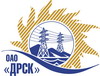 Открытое акционерное общество«Дальневосточная распределительная сетевая  компания»Протокол заседания Закупочной комиссии по вскрытию поступивших конвертовг. БлаговещенскПРЕДМЕТ ЗАКУПКИ:Открытый одноэтапный электронный конкурс (b2b-energo.ru) без предварительного квалификационного отбора для нужд филиала ОАО «ДРСК» «Приморские электрические сети»: Реконструкция ОРУ-110 кВ ПС 110/35/6 кВ "А" Закупка проводится согласно ГКПЗ 2014г. раздела  2.2.1 «Услуги ТПиР»  № 2059  на основании указания ОАО «ДРСК» от  26.02.2014 г. № 35.Плановая стоимость закупки:  92 475 759,00  руб. без учета НДС.ПРИСУТСТВОВАЛИ:Два члена постоянно действующей Закупочной комиссии ОАО «ДРСК» 2 уровняИнформация о результатах вскрытия конвертов:В адрес Организатора закупки поступило 6 (шесть) Конкурсных заявок на участие в конкурсе, с которыми были размещены в электронном виде на Торговой площадке Системы www.b2b-energo.ru.Вскрытие конвертов было осуществлено в электронном сейфе организатора запроса предложений на Торговой площадке Системы www.b2b-energo.ru автоматически.Дата и время начала процедуры вскрытия конвертов с заявками участников: 14:00 (время местное) 01.04.2014Место проведения процедуры вскрытия конвертов с заявками участников: Торговая площадка Системы www.b2b-energo.ruВ конвертах обнаружены заявки следующих участников конкурса:РЕШИЛИ:Утвердить заседания Закупочной комиссии по вскрытию поступивших на открытый конкурс заявок.Ответственный секретарь Закупочной комиссии 2 уровня ОАО «ДРСК»	О.А. МоторинаТехнический секретарь Закупочной комиссии 2 уровня ОАО «ДРСК»	Е.Ю. Коврижкина№ 170/УТПиР-В01.04.2014№Наименование участника и его адресПредмет и общая цена заявки на участие в конкурсе1ООО "НПО "Сибэлектрощит" (г. )Цена: 84 007 225,42  руб. без учета НДС (99 128 526,00 с учетом НДС).Условия финансирования: в течение 30 календарных дней даты подписания сторонами акта ввода в эксплуатацию. Сроки выполнения работ: с момента заключения договора по 30.06.2015 г. Гарантийные обязательства: гарантия подрядчика на своевременное и качественное выполнение работ, а так же на устранение дефектов, возникших по вине подрядчика составляет 60 мес. со дня подписания акта сдачи-приемки. Гарантия на материалы и оборудование, поставляемые подрядчиком составляет 60 мес. Обеспечение конкурсного предложения: представлено внесением денежных средств на сумму 1 849 515,00 руб. п/п № 1667 от 25.03.14 г. Конкурсная заявка имеет статус правовой оферты и действует до 01.07.2014 г.2ОАО "Гидроэлектромонтаж" (г. Благовещенск, ул. Пионерская 204)Цена: 88 851 590,92руб. без учета НДС (104 844 877,29 с учетом НДС).Условия финансирования: в течение 30 календарных дней с момента подписания актов выполненных работ. Сроки выполнения работ: 30.04.2014 оп 30.06.2015 г. Гарантийные обязательства: гарантия подрядчика на своевременное и качественное выполнение работ, а так же на устранение дефектов, возникших по вине подрядчика составляет 60 мес. со дня подписания акта сдачи-приемки. Гарантия на материалы и оборудование, поставляемые подрядчиком составляет 60 мес. со дня подписания акта сдачи-приемки. Обеспечение конкурсного предложения: представлено внесением денежных средств на сумму 1 849 515,00 руб. п/п № 2038 от 11.03.14 г. Конкурсная заявка имеет статус правовой оферты и действует до 01.07.2014 г.3ОАО "Московский Узел Связи Энергетики" (г. Москва, ул. Академика Челомея, д. 5 а )Цена: 88 893 412,71 руб. без учета НДС (104 894 227,00 с учетом НДС).Условия финансирования: авансирование в размере 10% от стоимости материалов и оборудования. Сроки выполнения работ: 28.04.2014 г. по 30.06.2015 г. Гарантийные обязательства: гарантия подрядчика на своевременное и качественное выполнение работ, а так же на устранение дефектов, возникших по вине подрядчика составляет 60 мес. со дня ввода объекта в эксплуатацию. Гарантия на материалы и оборудование, поставляемые подрядчиком не менее 60 мес.. Обеспечение конкурсного предложения: представлено банковской гарантией № 8961ГУ/14-Р от 26.03.2014 г. на сумму 1 849 515,00 руб. Конкурсная заявка имеет статус правовой оферты и действует до 01.07.2014 г.4ОАО "Дальтехэнерго" (г. Владивосток, ул. Уборевича, 10, стр. 9)Цена: 91 475 793,00 руб. без учета НДС (107 941 435,74 с учетом НДС).Условия финансирования: в течение 30 календарных дней даты подписания сторонами акта ввода в эксплуатацию. Сроки выполнения работ: с момента заключения договора по 30.06.2015 г. Гарантийные обязательства: гарантия подрядчика на своевременное и качественное выполнение работ, а так же на устранение дефектов, возникших по вине подрядчика составляет 60 мес. со дня ввода объекта в эксплуатацию. Гарантия на материалы и оборудование, поставляемые подрядчиком составляет 60 мес.. Обеспечение конкурсного предложения: представлено внесением денежных средств на сумму 1 849 515,00 руб. п/п № 2059 от 20.03.14 г. Конкурсная заявка имеет статус правовой оферты и действует до 17.07.2014 г.5ООО "СПЕЦРЕМСТРОЙ" (г. Хабаровск, ул. Выборгская, дом 74)Цена: 92 270 049,11 руб. без учета НДС (108 878 657,95 с учетом НДС).Условия финансирования: авансовый платеж составляет 10% от стоимости предложения (10 887 865,80 руб. с НДС-18%). Сроки выполнения работ: май 2014 г. по июнь 2015 г. Гарантийные обязательства: гарантия подрядчика на своевременное и качественное выполнение работ, а так же на устранение дефектов, возникших по вине подрядчика составляет 60 мес. Гарантия на материалы и оборудование, поставляемые подрядчиком составляет 60 мес. Обеспечение конкурсного предложения: представлено банковской гарантией № 2180/14-БГ от 21.03.2014 г. на сумму 1 849 515,00 руб. Конкурсная заявка имеет статус правовой оферты и действует до 24.06.2014 г.6ООО " НаноЭлектроМонтаж"(г. Москва, Ленинский пр., 82/2)Цена: 92 473 763,61 руб. без учета НДС (109 119 041,06 с учетом НДС).Условия финансирования: в течение 30 календарных дней даты подписания сторонами акта ввода в эксплуатацию. Сроки выполнения работ: с момента заключения договора по 30.06.2015 г. Обеспечение конкурсного предложения: представлено банковской гарантией № DGS-109/4/9 от 21.03.14 г. на сумму 1 849 515,00 руб. Конкурсная заявка имеет статус правовой оферты и действует до 05.07.2014 г.